Fiche méthode 1 : Le schéma/le croquis définitionFiche méthode 1 : Le schéma/le croquis définitionQuelle différence entre un croquis et un schéma ?Quelle différence entre un croquis et un schéma ?Le croquisLe schéma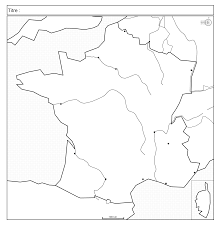 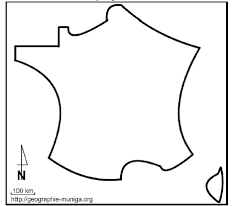 A quoi sert un croquis ? A quoi sert un schéma ?Quels sont les éléments qui compose un schéma ou un croquis ?Quels sont les éléments qui compose un schéma ou un croquis ?Lire un croquis ou un schéma.Lire un croquis ou un schéma.Les types de figurés :La hiérarchisation des informations :Les types de figurés :La hiérarchisation des informations :